Piątek, 12.06.20r.    Witam wszystkich  cieplutko  Temat dnia: Podróże małe i dużeZabawa ruchowa przy piosence:  Podróże małe i dużehttps://www.youtube.com/watch?v=fB7sJ17nuFA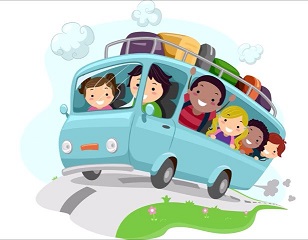 Zapamiętaliście, jakie środki lokomocji były wymienione w piosence?Obejrzyjcie obrazki i powiedzcie,  czym można podróżować? 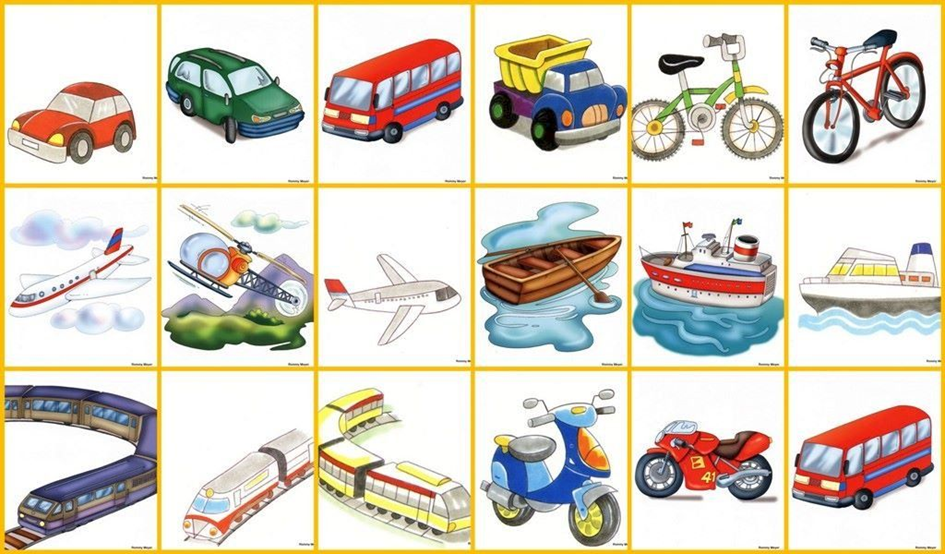 Środki Transportu  możecie też obejrzeć na tej stronie: https://www.youtube.com/watch?v=E2DJ-9rrBsIPo lądzie, powietrzu czy wodzie? – zabawy dydaktyczne inspirowane wierszem  Laury Łącz  Letnie wakacje.Kiedy są wakacje i nie pada deszcz, Możesz gdzieś wyjechać,  jeśli tylko chcesz.Kiedy są wakacje –  morze, góry, las,Gdzie tylko się znajdziesz,  miło spędzisz czas.Latem  złociste promienie słońca  padają na ziemię,Popatrz –  rozwiały się chmury,Baw się  i nie bądź ponury!Morze – muszelki i piasek,  góry  lub łąka za lasem,Warmia – czekają jeziora,Lato –  już wyjechać pora!Rozmowa na temat wiersza.Rodzic  zadaje pytania:− Gdzie możemy wyjechać na wakacje?− Dlaczego na wakacjach miło spędzamy czas?− W jaki sposób możemy dojechać w różne miejsca letniego wypoczynku?Rozwiązywanie zagadek słuchowych-  środki lokomocji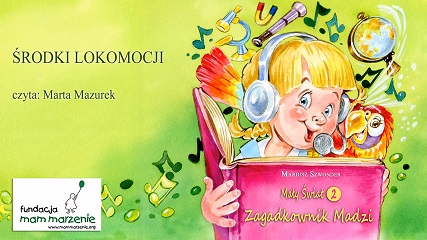 https://www.youtube.com/watch?v=kShLSH-J81A&t=85sDzieci podają ich nazwy, dzielą je rytmicznie (na sylaby) i powtarzają dźwięki. Następnie odszukują i wskazują odpowiednie pojazdy wśród obrazków  pokazanych na początku.• Ćwiczenia klasyfikacyjnePo lądzie, powietrzu czy wodzie?Rodzic  układa przed dziećmi obrazki przedstawiające  ulicę,  tory kolejowe,  niebo z chmurami, wodę. Dzieci omawiają, co jest na nich przedstawione. Następnie układają pod nimi obrazki różnych pojazdów. Uzasadniają, dlaczegozrobiły to w określony sposób. Po zakończonym zadaniu wymieniają środki lokomocji poruszające się po lądzie, po wodzie oraz w powietrzu. Można wydrukować i poprzecinać obrazki z pierwszej strony.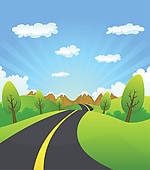 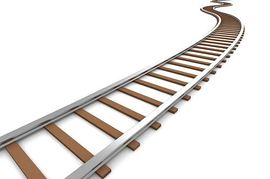 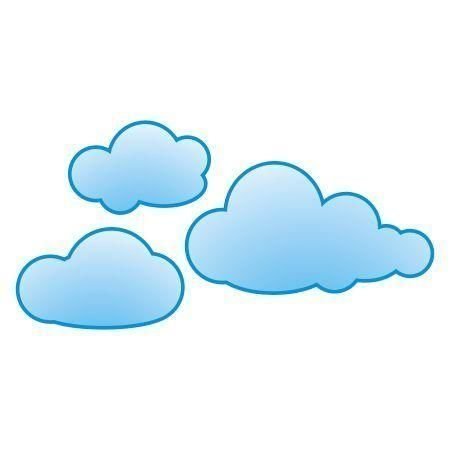 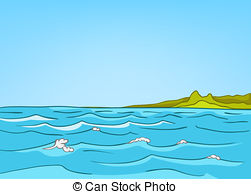 Za poprawne wykonanie zadana nagroda – Bajeczka edukacyjna dla dzieciŚrodki transportuhttps://www.youtube.com/watch?v=Mss394U8tJgKolorowanie rysunków różnych pojazdów.Dzieci kolorują rysunek, na którym znajduje się ich ulubiony środek lokomocji, albo ten, którym chciałyby podróżować.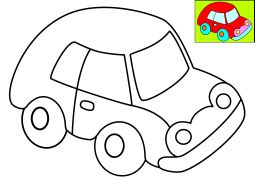 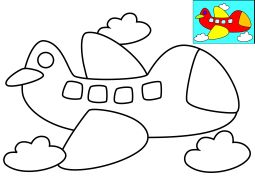 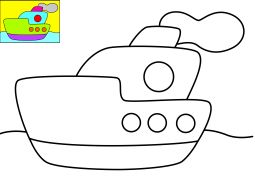 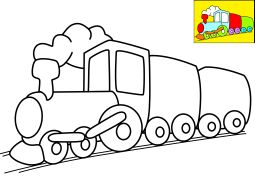 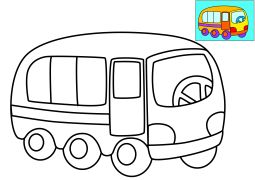 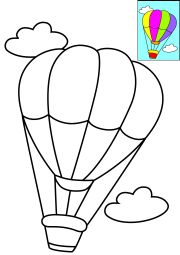  Miłej zabawy!   Do poniedziałku  